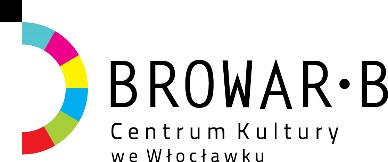 R E G U L A M I N XXI Prezentacji Twórczości Artystycznej Osób Niepełnosprawnych „MÓJ  ŚWIAT - MOJE  ŻYCIE”Organizator:Centrum Kultury „Browar B.” we WłocławkuTermin:15-16  kwietnia 2020  rokuZałożenia programowe:Prezentacje mają charakter imprezy integracyjnej. Obejmują zasięgiem Kujawy i Ziemię Dobrzyńską.                        Do udziału w imprezie zapraszamy solistów oraz zespoły (wokalne, muzyczne, taneczne, teatralne, folklorystyczne, kabarety, kapele i inne) z Domów Pomocy Społecznej, Warsztatów Terapii Zajęciowej, szkół z oddziałami integracyjnymi i innych placówek zajmujących się działalnością opiekuńczą, wychowawczą i rewalidacyjną osób niepełnosprawnych. Zapraszamy również osoby niepełnosprawne, które nie uczestniczą w zajęciach wyżej wymienionych placówek. Zasady uczestnictwa:1. Wykonawcami programów artystycznych są podopieczni w/w placówek,(pracownicy placówek mogą wystąpić w charakterze osób wspierających swoich podopiecznych). Podobna zasada obowiązuje      w przypadku programów przygotowywanych przez szkoły, głównymi wykonawcami są uczniowie          z orzeczeniem o niepełnosprawności. Podczas Prezentacji organizatorzy nie dopuszczają używania konfetti i tub strzelających.  2. Prezentacje odbywają się w dwóch kategoriach wiekowych:- dzieci i młodzież - 15 kwietnia - dorośli - 16 kwietnia 3. Łączny czas prezentacji:- zespoły - do 20 minut,- indywidualni wykonawcy - do 5 minut.4. Indywidualni wykonawcy nie mogą występować równocześnie w zespole.5. Placówka biorąca udział w Prezentacjach może przygotować wystawę prac artystycznych swoich podopiecznych (tkactwo, rękodzieło artystyczne, grafika, rzeźba, malarstwo i inne.).6. Za przygotowanie i realizację programu prezentowanego podczas Prezentacji odpowiedzialny jest dyrektor/kierownik placówki.Kryteria oceny:Prezentacje oceniać będzie powołane przez organizatorów jury, które przy ocenie brać będzie pod uwagę: dobór repertuaru, poziom przygotowanych prezentacji, ogólne walory artystyczne. Szczególną uwagę jury zwróci na terapeutyczny charakter programu.Nagrody:Najlepsze prezentacje artystyczne będą nagrodzone. Zespoły i soliści otrzymają dyplomy. Zasady organizacyjne:Warunkiem uczestnictwa w Prezentacjach jest nadesłanie do 26 marca 2020 r.  czytelnie wypełnionej karty zgłoszenia na adres:		Centrum Kultury „Browar B.”  		ul. Łęgska 28  		87 - 800 Włocławek		z dopiskiem: „MÓJ  ŚWIAT - MOJE  ŻYCIE”Kartę zgłoszenia można wysłać drogą elektroniczną – konkurs@ckbb.pl 2. Organizatorzy zapewniają:   - aparaturę nagłośnieniową i oświetleniową,   - miejsce do przygotowania wystawy - prosimy o przywiezienie własnych nakryć na stoły.3. Organizatorzy zastrzegają sobie wyłączne prawo do ustalenia kolejności Prezentacji. 4. Dodatkowych informacji udzielą: Marcin Michalski lub Anna Głowacka, tel. 54 427 02 37 Dział Organizacji Imprez i Marketingu, Centrum Kultury „Browar B.”